       《在线课堂》学习单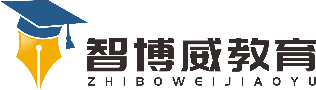                 班 级 ：         姓 名：         _单元语文6年级上册第6单元课题20.三黑与土地温故知新0.复习《花之歌》这篇诗歌，写出这两篇诗歌所表达的情感。                                                                            。自主攀登1.新词释义。荞麦：                                            。顺溜：                                            。耙  ：                                            。2.整体感知。（1） 本文的作者是                     。（2）本文的主人公是            ，诗歌表达了主人公                             。（3）说说诗歌的内容讲的是：                                                                                                                               。（4）想一想三黑的所见所闻、所想所做是什么？你体会到了三黑什么样的心情？                                                                            。稳中有升             3、读了这篇课文，自己对脚下土地的新感受？                                                                            。说句心里话